Dear Parent/Carers                                                   11th December 2017Thanks again to the friends for fab fundraising at the Bingo and Christmas Fair last week!A big thanks as always for the continued support provided by the Friends of Grange View, in particular Mr Guy our loyal and hard working Chair!  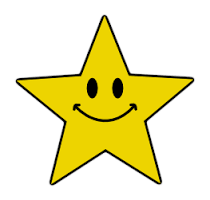 Last Tuesday’s Brilliant Bingo night raised an impressive £317, if you missed it do not fear a new date for January is getting set soon! On Friday, their Christmas Fair raised an awesome £731. In total this £1050 will go towards future enjoyable experiences for the children and their generous support towards our new Arts Curriculum.Acorn Class News!At the end of last week we said goodbye and thank you to Miss Elsender who has been teaching mornings in the nursery unit and supporting Mrs Skinner, as she has secured a permanent post in another school after Christmas.Today we welcome Mrs Smith who has been teaching across the school and knows Grange View very well. She will be teaching in the nursery unit in the mornings with Mrs Skinner, who will continue to provide her support and knowledge of the unit.Childhood Nasal Flu Vaccination Programme for Reception, Y1,Y2,Y3,Y4All children, whose parents requested it, have received their flu vaccination today. We have been asked by Caron Torbohm our school nurse to mention that Amble Nasal Flu catch up clinic for Reception to Year 4 will be held at Broomhill Health Centre on 18th December, 2017 between 1-4 pm. If parents who missed wish to attend they need to book a slot with the School Nurses by calling 01670 761908 at Broomhill Health Centre by Friday 15th December, 2017.Rotary Club Fundraising – Monday 11th and Wednesday 13th DecemberFollowing on from its great fundraising success last year, the Rotary Club will be doing their annual festive collection around the village with some special visitors. Listen out for the jingles about 5.30pm. All money raised is shared between the girl guides and school. Tonight, Monday 11th December should be the school side of the lines and Wednesday 13th December the Gables end. School Chrstingle – Tuesday 12th December 2pmPlease come and join the children in the hall as they sing carols and light their Christingles they have made with the Messy Team.  Rev. Joanna will be leading the service and it should hopefully help get everyone into the spirit of this wonderful Christmas season. Carol Singing at the ATAC Community Centre – Wednesday 13th December We have been asked by rev. Joanna if we would be willing to take some children to sing for the community. Ten children from each Key stage will be walking to the ATAC building on Wednesday 13th to perform a selection of Christmas Carols and songs from our forthcoming Christmas productions. Hopefully, we will be able to share some lovely videos of their performances. 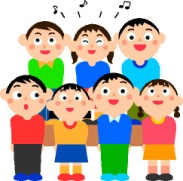 Christmas Dinner and Jumper Day – Wednesday 20th December 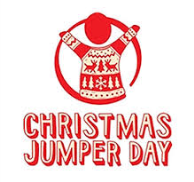 AND WALKING NATIVITY at 4pmAs mentioned on a previous Newsletter, we are having our Christmas Dinner on Wednesday 20th December. All the children are invited to come wearing usual uniform but wearing their Christmas jumper.  At 4pm please return to school to join the staff as we do our first Walking Nativity around the village, led by Rev. Joanna. It shouldn’t last too long and will help confirm the main reason for these festive seasons’ celebrations. All children (and parents )  are invited to come dressed in their play costumes or as a nativity character. There will be drinks and mince pies provided at the end. 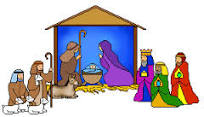 We are really looking forward to it.....fingers crossed for it being dry! G Force Disco – Friday 22nd December Gillian and Gary will be in school on the last day of term to start the Christmas celebrations off early. The children are invited to come to school in their party clothes for the day – please could I urge sensible footwear though as they always have trouble playing on the yard in heels and strappy shoes. Thank you.Online portal for Reception Class – open now!The online portal for Reception school places in First and Primary for September 2018 opened on the 1 November 2017. You must complete an application for a place in a Reception class even if your child attends the school nursery or pre-school setting.Sending money into schoolPlease remember if you are sending in any money to school for whatever reason, send it in an envelope or money bag indicating what the money is for, this includes when handing to members of staff. PLEASE DON’T HAND LOOSE CASH TO MEMBERS OF STAFF.School handles money for lots of different activities and would appreciate your co-operation, thank you. FREE SCHOOL MEALS (PUPIL PREMIUM) Some parents/carers whose income is below £16,190 per family are entitled to Free School Meals (OFSTED call this pupil premium). The school currently receives additional funding per pupil in our budget to use to support these pupils across the school. We use it to benefit every child by supporting us to have extra staff for small group work, buy resources to support small group work and interventions. A small proportion of this funding is used to subsidise Breakfast and Afterschool clubs and support costs of residential and school visits. Information leaflets are available in the Main Entrance and the FMS telephone number is 01670 623592Attendance  Please remember your child’s attendance in school is extremely important. Awards will continue to be given to each class with the best attendance. Can we remind parents about a section of the Education Act 1996: “Central to raising standards in education and ensuring all pupils can fulfil their potential is an assumption so widely understood that it is insufficiently stated – pupils need to attend school regularly to benefit from their education. Missing out on lessons leaves children vulnerable to falling behind. Children with poor attendance tend to achieve less in both primary and secondary school”                               NO HOLIDAYS will be authorised in term time.We have a new Education Welfare Officer working with us this year who will be monitoring attendance very closely; especially the late marks so please ensure your child/ren are on the school yard for the bell at 8.50am every morning. We have children coming in late in the mornings via the main entrance already this term.  This is a disruption to the start of your child’s day and can have an impact on his/her learning. Lessons start promptly following registration so it is important that your child is in the classroom ready to learn!  If you are running late for any reason, please ring to let us know, thank you.Last week’s attendance: 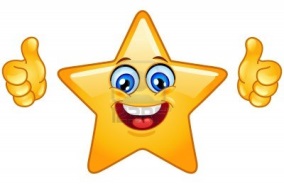 Dates for diaries 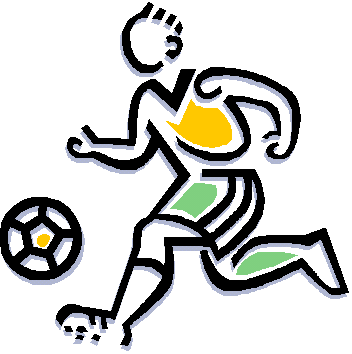 After School Cubs for January 2018We have 2 new clubs starting on a Monday and a Thursday with limited number of places available so if your child wants a place, please book at the school office and names will be taken on a first come first served basis, thank you.Football, Dance and Karate will continue so names will be carried forward. However if your child doesn’t want the place, let the office know.  Alternatively if your child wishes to join Football/Dance/Karate for the first time, again let the office know and if there’s space we’ll add their name to the list, thank you.***Drama/Singing/Karate clubs must be paid up to half term to secure place at the time of booking, thank you***Mondays – Drama Club for Years 2-4 with Miss Conroy and Miss Charlton from 15th Jan(£8 for 4 weeks to half term) 15 places availableTuesday – Football Club from 9th JanWednesday – Dance Club from 10th JanThursday – Singing Club with Rev Joanna and some of the Messy Team from 11th Jan(£10 for 5 weeks to half term) 20 places availableFriday – Karate Club from 12th Jan (£10 for 5 weeks up to half term)Dates for diaries Tuesday 12th December  – School Christingle at 2pm, everyone welcomeFriday 15th December – Christmas Carolling Catastrophe – Pantomime in school KARATE AFTER SCHOOL CLUB AS USUAL AT 3.15PM (Last one this term)Tuesday 19th December – School Christmas performances (10am Early Years, 2pm KS1, 6pm KS2) Wednesday 20th December Christmas dinner and Christmas Jumper DayWednesday 20th December - Walking Nativity around the village @ 4pm, meet on the yardFriday 22nd December – G Force Disco, party clothes can be worn NO KARATE  School closes at 1.30pm for Christmas Holidays!! Monday 8th January 2018 – TTD, school closed to the childrenTuesday 9th January – school re-opens for the Spring Term at 8.50am including football club!!Easy Fund Raising www.easyfundraising.org.uk. Please register and keep Shopping online on this website for school funds. Every penny you spend helps school.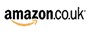 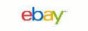 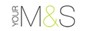 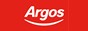 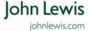 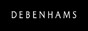 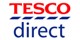 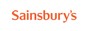 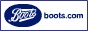 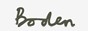 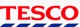 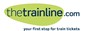 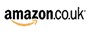 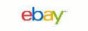 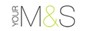 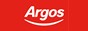 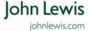 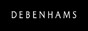 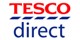 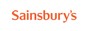 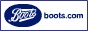 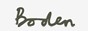 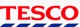 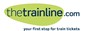 Kind Regards Lauren Chapman Mrs L Chapman Acting Head Teacher  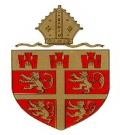 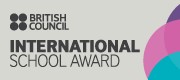 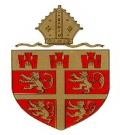 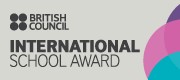 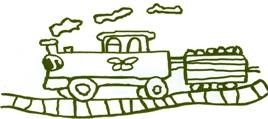 